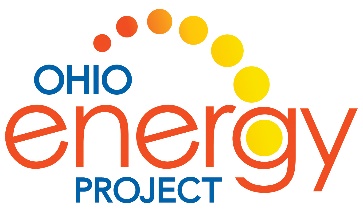 The Boy Who Harnessed the Wind by William Kamkwamba and Bryan MealerReading Discussion Questions